Lesson 4 Practice ProblemsFind the exact length of each line segment.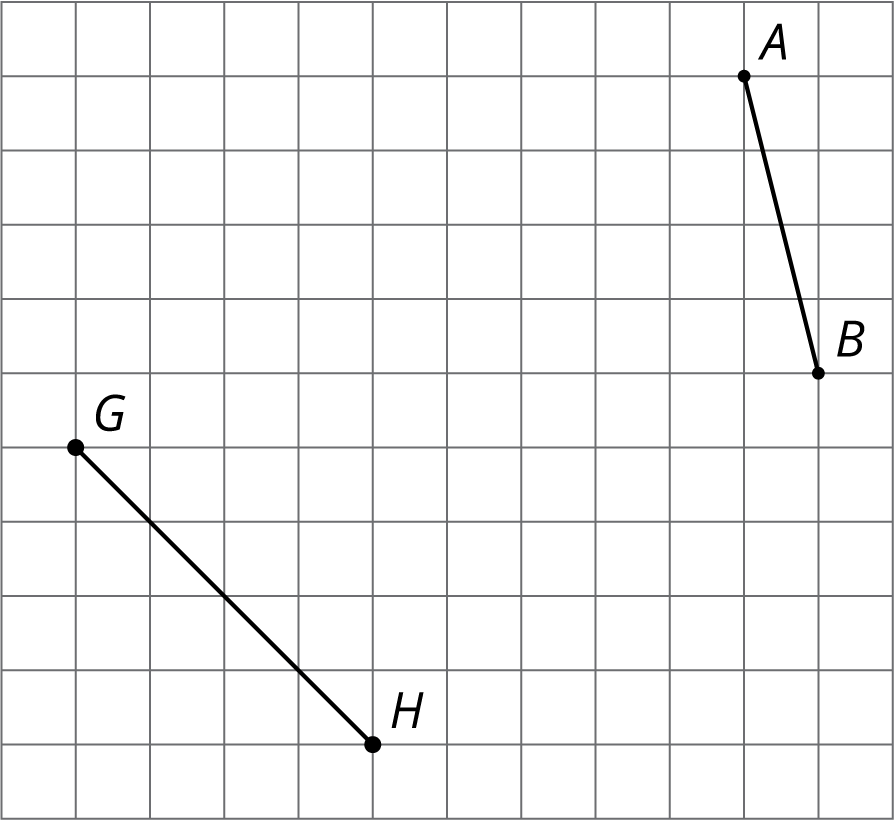 Estimate the length of each line segment to the nearest tenth of a unit. Explain your reasoning.Plot each number on the -axis: . Consider using the grid to help.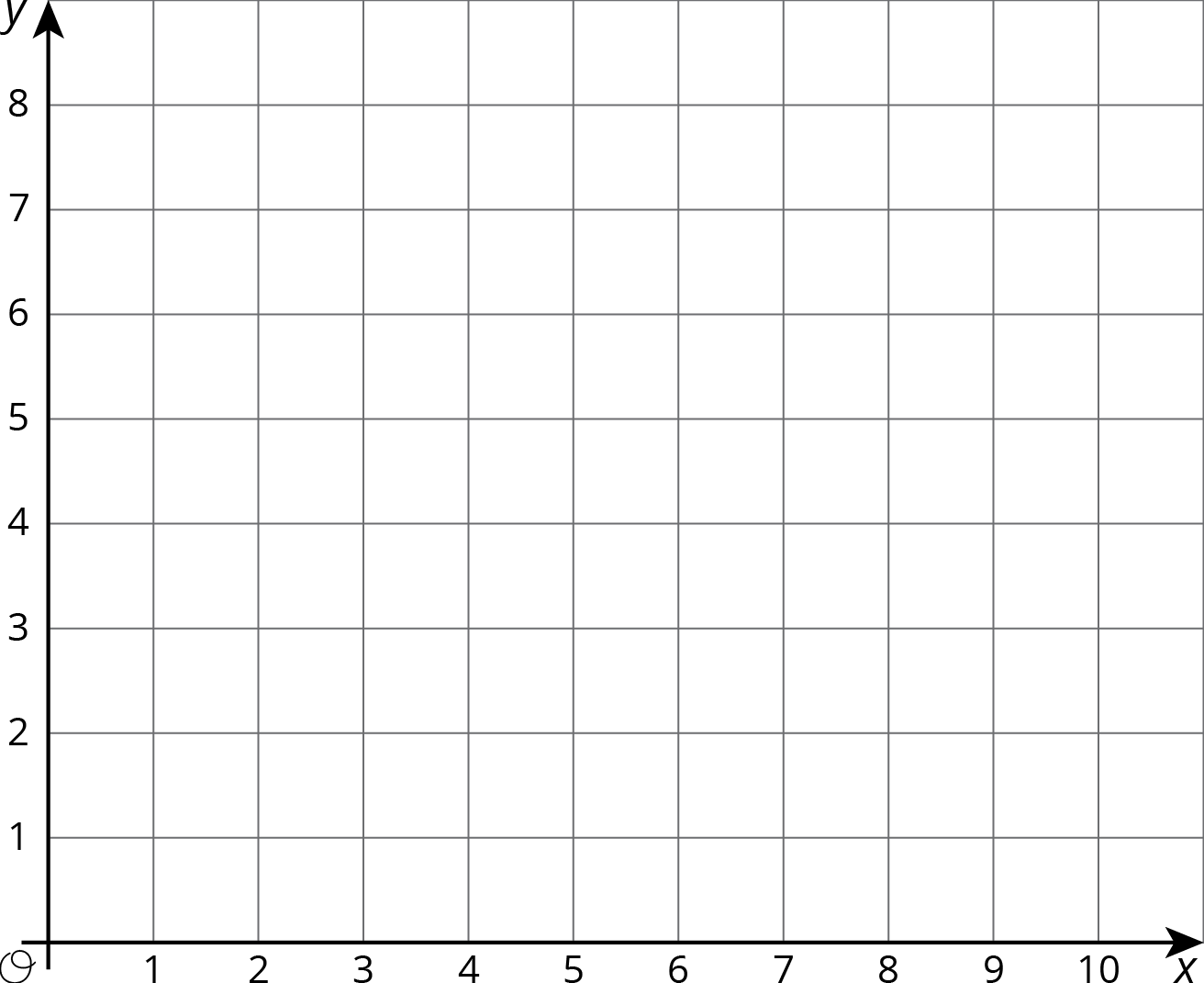 Use the fact that  is a solution to the equation  to find a decimal approximation of  whose square is between 6.9 and 7.1.Explain how you know that  is a little more than 6.Explain how you know that  is a little less than 10.Explain how you know that  is between 5 and 6.Plot each number on the number line: 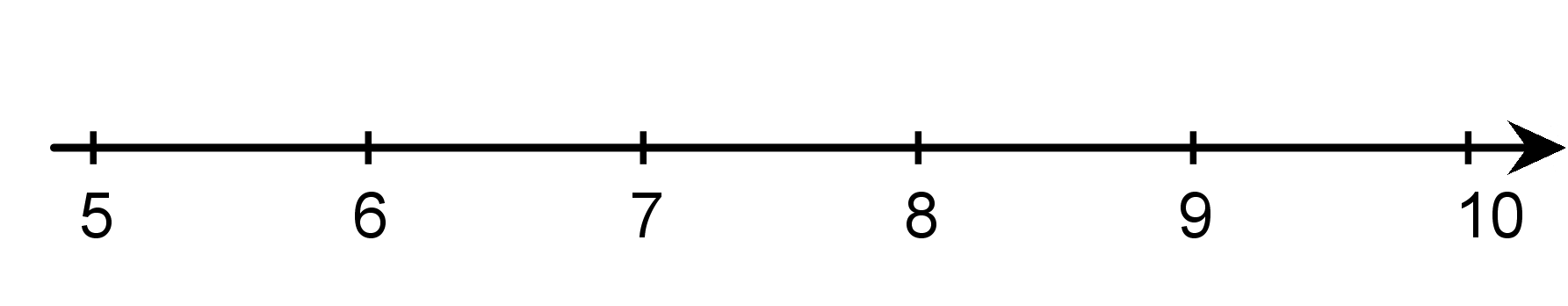 The equation  has two solutions. This is because both , and also . So, 5 is a solution, and also -5 is a solution.Select all the equations that have a solution of -4:Find all the solutions to each equation.The points  and  lie on a line. What is the slope of the line?(From Unit 5, Lesson 4.)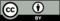 © CC BY Open Up Resources. Adaptations CC BY IM.